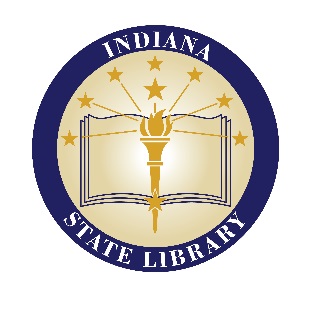 Resource Sharing Committee05/26/2023, 10 a.m. ESTMinutesCall Meeting to OrderTrista called meeting to order at 10:02 a.m. ETAttendeesTrista Rue, Melton Public LibraryJennifer Clifton, LDO, Indiana State LibraryLynne Colbert – Purdue UniversityLeigh Anne Johnson, LDO, Indiana State LibraryRobert Roethmeyer, ConcordiaJacob Speer, State Librarian, Indiana State LibraryKara Cleveland, PDO, Indiana State LibraryJohn Wekluk, Communications, Indiana State LibraryRuth Connell, Valparaiso UniversityJosh Petrusa, Butler UniversityJeff Siemon, Anderson UniversityMatthew Etzel, Allen County PLRuth Frasur, Evergreen Indiana, Indiana State LibraryApproval of Agenda Motion - Robert Roethmeyer2nd – Lynne Colbert Approval of MinutesMotion - Josh Petrusa 2nd - Robert RoethmeyerState Library ReportIndiana Digital Library updateJake reports that Advisory Meeting is upcoming in JuneOne member library has requested CAL be used for IDL.Overdrive indicates that it doesn’t appear to be feasible in large consortium.Content Management Team is active.Watching legislation regarding “materials harmful to minors.”Evergreen update Pierceton PL will begin cataloging in soon.Waiting to hear about Morrisson Reeves Library ILS decision.Opening discussion about possible statewide project focusing on open-source ILS in school libraries.IN-SHARE updateLeigh Anne shared statistics to show that IN-SHARE is still receiving traffic despite increase in SRCS.SRCS update One year renewal with Autographics to allow time to investigate future options.InfoExpress updateStatistics show drop that may be attributed to courier switchover.ISL is aware of issues related to NOW dropping routes.June 26 will be when Pillow Logistics begins.INSPIRE updateINSPIRE stats very similar to last month.RFP to be issued soon.Review committee include Darlene Fox and Ruth Connell.Additional volunteer may be desirable.Stable budgetOld Business No old businessNew BusinessWelcome to Trista Rue as the new Chair of the RSC	Trista mentioned that vice chair needs to be elected.Vice chair serves as chair in absence of chair.Josh Petrusa self-nominated for vice chair.Robert motioned to accept Josh as vice chair.2nd - Ruth ConnellMotion passedDiscovery to Delivery/Resource Sharing Conference 2023Can be solely in-person.DIY conference to be held September 15.Jake recommends Friday in October (13, 20, or 27).Jake mentioned different vendors who have attended to present and/or answer questions.  Also mentioned MCLS and Project Reshare.Jeff Siemon added comment about possible replacements for Autographics for joining academic and public library.Josh recommended deeper dive into statistics as well as conversation around IN-Share.Ruth Connell recommended also looking to Ohio for their resource sharing.Ruth Frasur indicates that she would be willing to do a presentation about Evergreen Indiana in terms of the philosophies of resource sharing as well as meaningful look at how much it all “costs.”Jake indicated that we will have a draft agenda for D2D at next meeting.Ruth Connell asked if there was an exit survey last year.  The response was “no.”  She suggested that we have one this year to help inform next year.Set next meeting datesJuly 21, 2023 at 11 ET/10 CTAnnouncementsAdjournmentMotion - Ruth Connell2nd - Josh Petrusa 